昆明市官渡区生育保险待遇申报一次性告之书一、生育保险待遇：包括生育医疗包干费和生育津贴注：生育多胞胎的每多生育一个婴儿增加产假15天生育津贴以职工所在单位上年度职工医疗保险月平均缴费基数为基数，按照女职工生育享受产假和职工享受计划生育手术休假的天数计发，由用人单位统一领取。实际计发数=月平均缴费基数（元）÷30（天）×假期天数二、享受生育保险待遇的条件参保人连续缴纳昆明地区城镇职工基本医疗保险费12个月以上，符合法律、法规规定生育或施行计划生育手术的。两险合并实施前参加昆明地区职工生育保险未参加城镇职工基本医疗保险的，其生育保险的连续缴费年限合并计算。序号类别医疗包干费假期1顺产25001582难产（产钳助产和胎头吸引）3000158+15=1733剖腹产4000158+15=1734妊娠4个月以上流产（含人流）2000425妊娠4个月以下流产（含人流）600156放置宫内节育器（含宫内节育器）45077摘取宫内节育器15078输卵管结扎术2000309输精管结扎术10001510输卵管复通术25003011输精管复通术200015在职参保人生育保险待遇资格对照表在职参保人生育保险待遇资格对照表在职参保人生育保险待遇资格对照表在职参保人生育保险待遇资格对照表人群类别生育医疗费生育津贴灵活就业、自谋职业人员享受不享受机关、全额拨款事业单位、参公管理事业单位享受不享受男职工未就业配偶享受不享受除上述以外的其他单位享受享受三、报销所需材料  三、报销所需材料  三、报销所需材料  三、报销所需材料  三、报销所需材料  三、报销所需材料  三、报销所需材料  生育流产放环、取环输卵管结扎、复通输卵管结扎、复通输精管结扎、复通《生育保险待遇申报表》●●●●●●身份证、医保卡复印件●●●●●●发票原件（盖章）●●●●●●《出院证》原件（住院）●●●●●诊断证明原件(门诊)●●●●●《准生证》原件及复印件●《出生证》原件及复印件●《结婚证》原件及复印件●●●●●中国银行卡复印件●●●●●●单位开户银行许可证复印件●●●●●●特殊说明：1、以上资料中如住院的只需提供出院证，门诊手术的需提供医院的诊断证明并注明手术时间                                                  1、以上资料中如住院的只需提供出院证，门诊手术的需提供医院的诊断证明并注明手术时间                                                  1、以上资料中如住院的只需提供出院证，门诊手术的需提供医院的诊断证明并注明手术时间                                                  1、以上资料中如住院的只需提供出院证，门诊手术的需提供医院的诊断证明并注明手术时间                                                  1、以上资料中如住院的只需提供出院证，门诊手术的需提供医院的诊断证明并注明手术时间                                                  1、以上资料中如住院的只需提供出院证，门诊手术的需提供医院的诊断证明并注明手术时间                                                  1、以上资料中如住院的只需提供出院证，门诊手术的需提供医院的诊断证明并注明手术时间                                                  2、银行卡和单位开户银行许可证可根据单位自己的需求，选其中一项即可。（银行卡需提供本人的昆明开户的活期账户，复印件上注明持卡人电话号码 ，如单位需将钱打入单位的账户的请提供单位的银行开户许可证复印件）2、银行卡和单位开户银行许可证可根据单位自己的需求，选其中一项即可。（银行卡需提供本人的昆明开户的活期账户，复印件上注明持卡人电话号码 ，如单位需将钱打入单位的账户的请提供单位的银行开户许可证复印件）2、银行卡和单位开户银行许可证可根据单位自己的需求，选其中一项即可。（银行卡需提供本人的昆明开户的活期账户，复印件上注明持卡人电话号码 ，如单位需将钱打入单位的账户的请提供单位的银行开户许可证复印件）2、银行卡和单位开户银行许可证可根据单位自己的需求，选其中一项即可。（银行卡需提供本人的昆明开户的活期账户，复印件上注明持卡人电话号码 ，如单位需将钱打入单位的账户的请提供单位的银行开户许可证复印件）2、银行卡和单位开户银行许可证可根据单位自己的需求，选其中一项即可。（银行卡需提供本人的昆明开户的活期账户，复印件上注明持卡人电话号码 ，如单位需将钱打入单位的账户的请提供单位的银行开户许可证复印件）2、银行卡和单位开户银行许可证可根据单位自己的需求，选其中一项即可。（银行卡需提供本人的昆明开户的活期账户，复印件上注明持卡人电话号码 ，如单位需将钱打入单位的账户的请提供单位的银行开户许可证复印件）2、银行卡和单位开户银行许可证可根据单位自己的需求，选其中一项即可。（银行卡需提供本人的昆明开户的活期账户，复印件上注明持卡人电话号码 ，如单位需将钱打入单位的账户的请提供单位的银行开户许可证复印件）3、用本人医保卡申报待遇的提供本人的资料，申报配偶的双方身份资料均要提供4、《生育保险待遇申请表》在左侧下载中心下载5、提交复印材料严格按照以下图片顺序（双面复印）：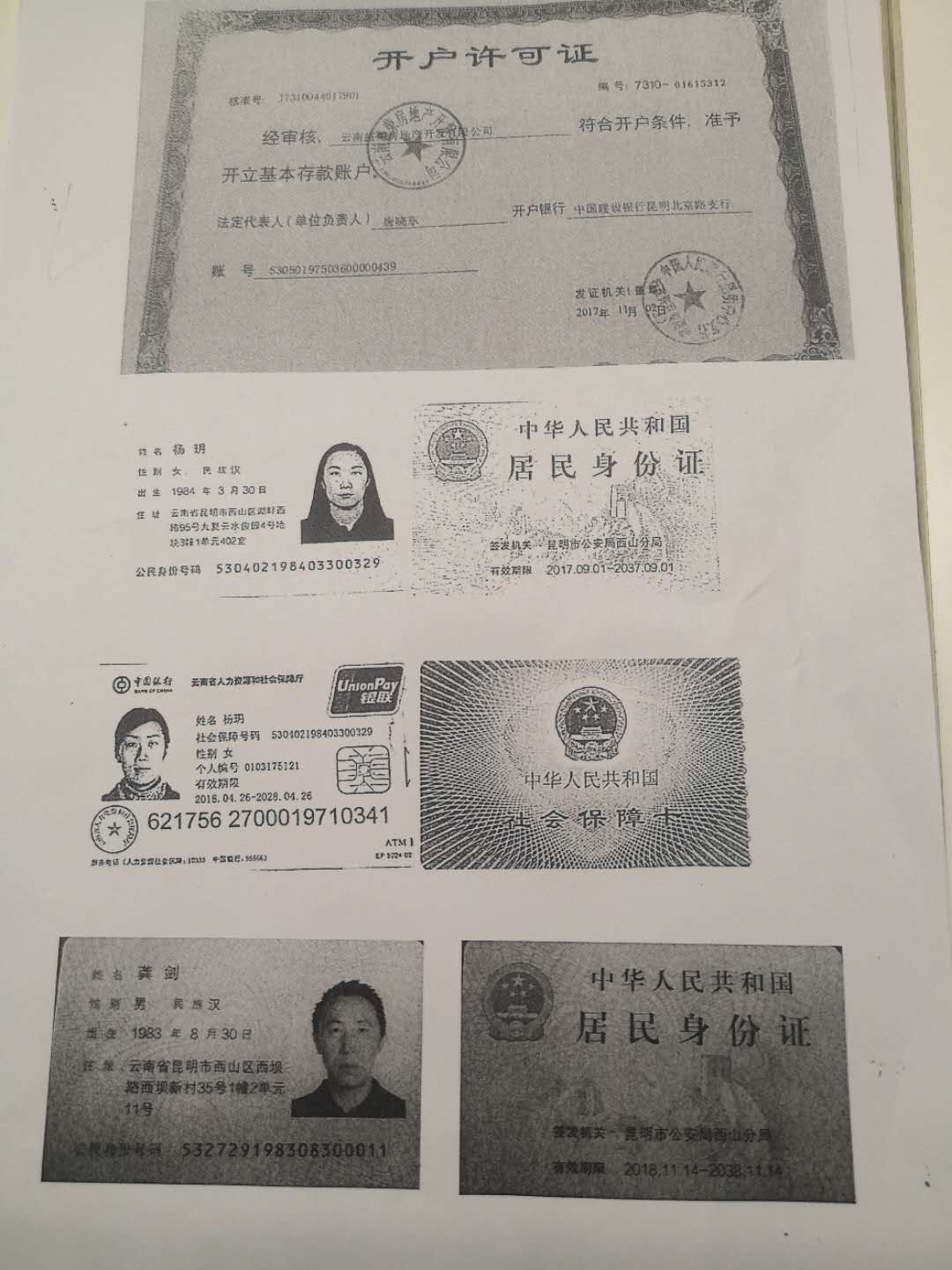 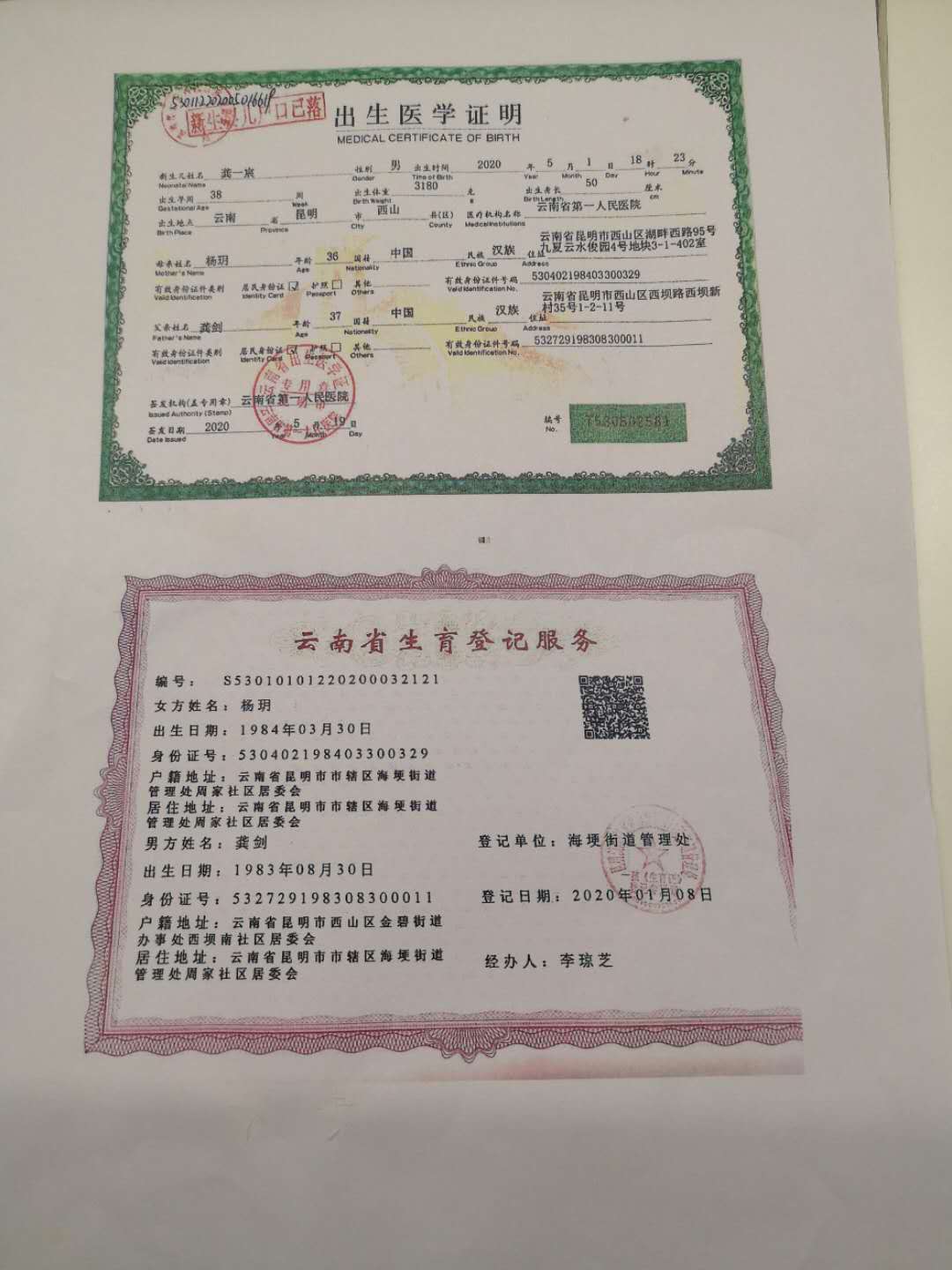 3、用本人医保卡申报待遇的提供本人的资料，申报配偶的双方身份资料均要提供4、《生育保险待遇申请表》在左侧下载中心下载5、提交复印材料严格按照以下图片顺序（双面复印）：3、用本人医保卡申报待遇的提供本人的资料，申报配偶的双方身份资料均要提供4、《生育保险待遇申请表》在左侧下载中心下载5、提交复印材料严格按照以下图片顺序（双面复印）：3、用本人医保卡申报待遇的提供本人的资料，申报配偶的双方身份资料均要提供4、《生育保险待遇申请表》在左侧下载中心下载5、提交复印材料严格按照以下图片顺序（双面复印）：3、用本人医保卡申报待遇的提供本人的资料，申报配偶的双方身份资料均要提供4、《生育保险待遇申请表》在左侧下载中心下载5、提交复印材料严格按照以下图片顺序（双面复印）：3、用本人医保卡申报待遇的提供本人的资料，申报配偶的双方身份资料均要提供4、《生育保险待遇申请表》在左侧下载中心下载5、提交复印材料严格按照以下图片顺序（双面复印）：3、用本人医保卡申报待遇的提供本人的资料，申报配偶的双方身份资料均要提供4、《生育保险待遇申请表》在左侧下载中心下载5、提交复印材料严格按照以下图片顺序（双面复印）：